The Northern King Charles Spaniel ClubCentenary Year 2007 Open Show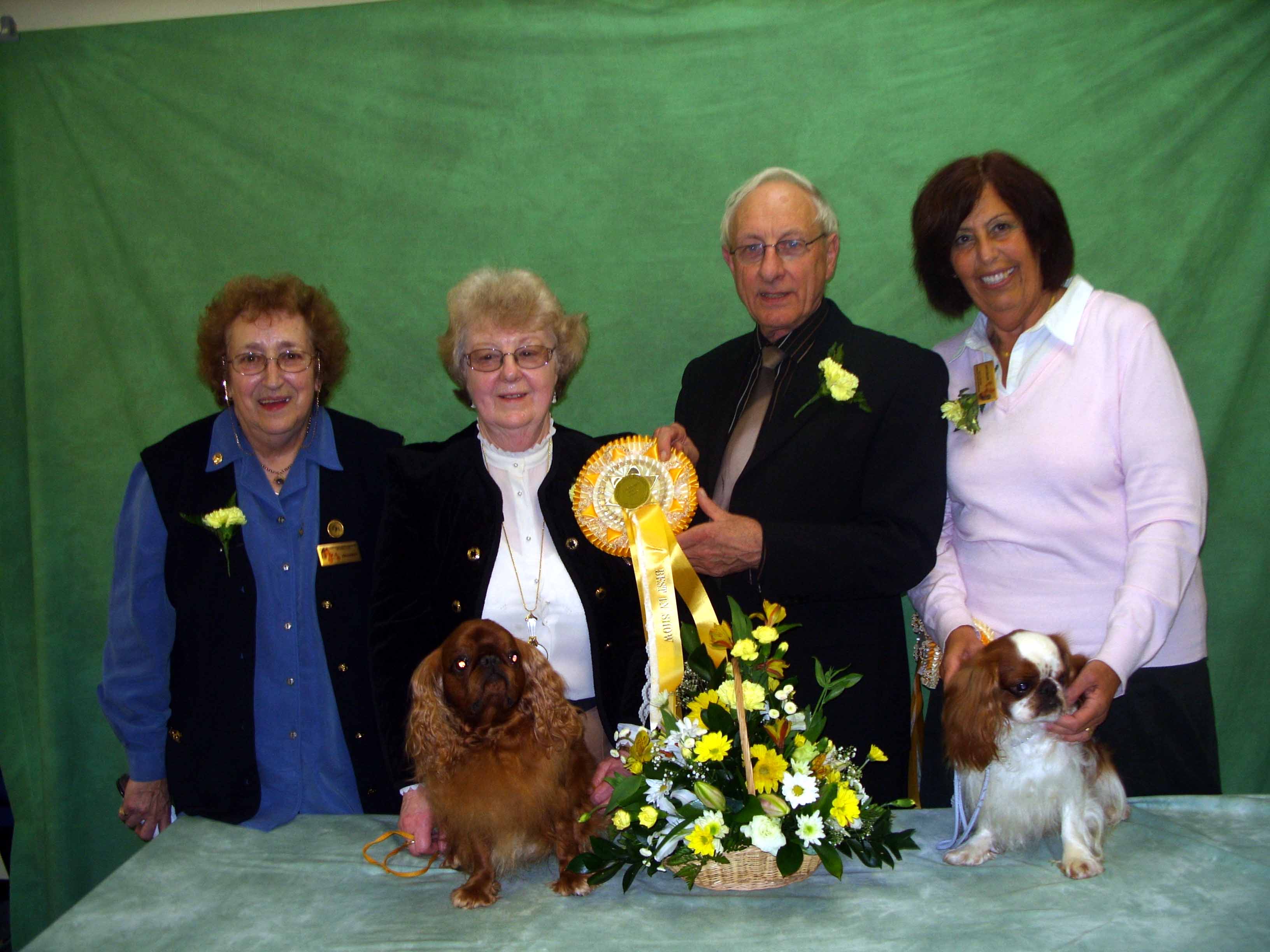                             President Mrs D Cooper, Mrs B Plews with Best in Show Tewhit Tedward Bear, Judge Mr A Mochrie                                                        and Mrs G Smith with Justacharmer He Is Our Magic Res Best in Show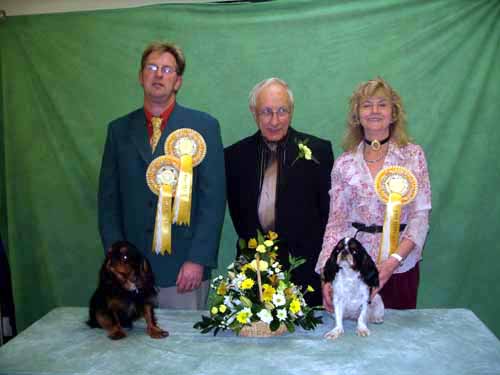                                                     Mr D Anderson with Best puppy Maibee Blue Bayou at Nisyros Judge Mr A Mochrie                and Mrs J Coupland with Tucherish Wkd Antoinette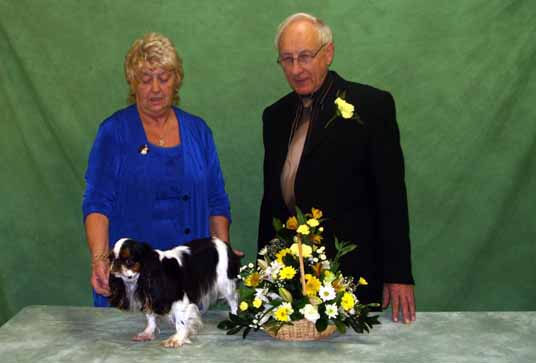   Mrs B Essex with Best bitch Ch Amantra Little Doritt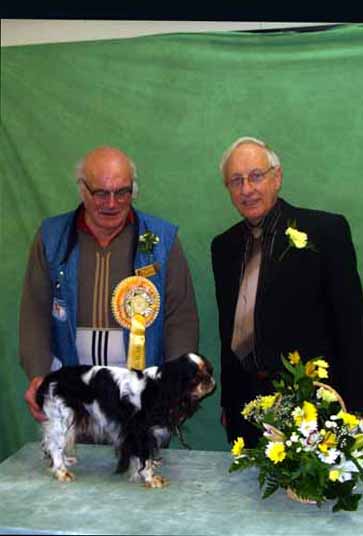 Mr E Plews with the Best Veteran Tewhit Treasure Trove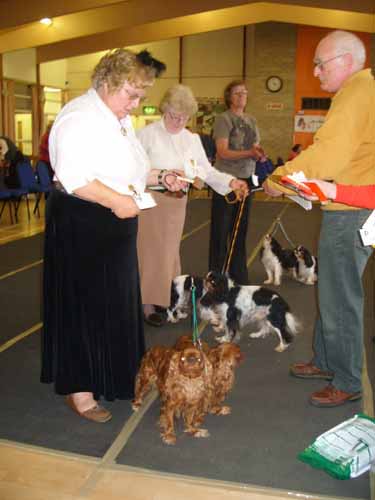                                     The Brace winners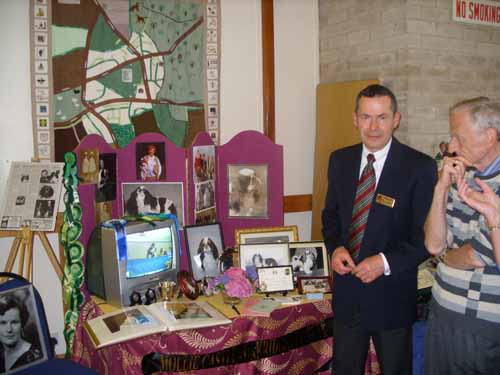                         John Castle with his collection of his mothers memorabilia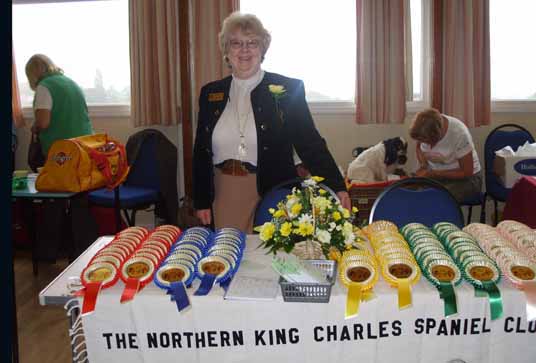                                 Barbara with the Rosettes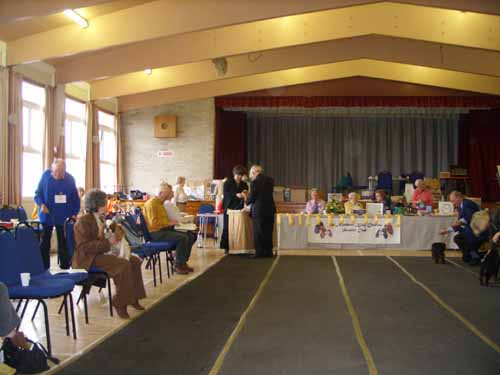                                                         View of the hall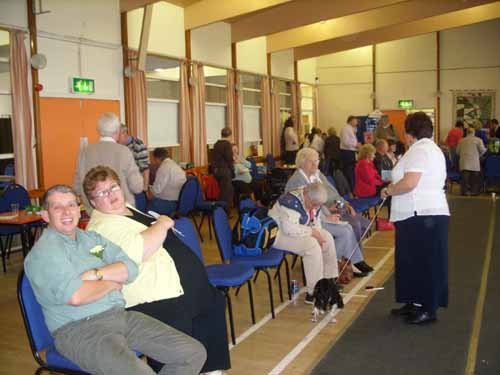                    Around the ring